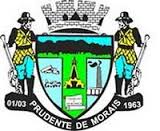 REQUERIMENTOREQUERIMENTOREQUERIMENTOREQUERIMENTOREQUERIMENTOREQUERIMENTOREQUERIMENTOFormulário F-2REQUERIMENTOREQUERIMENTOREQUERIMENTOREQUERIMENTOREQUERIMENTOREQUERIMENTOREQUERIMENTOCadastro EconômicoDADOS DO REQUERENTEDADOS DO REQUERENTEDADOS DO REQUERENTEDADOS DO REQUERENTEDADOS DO REQUERENTEDADOS DO REQUERENTEDADOS DO REQUERENTEDADOS DO REQUERENTEDADOS DO REQUERENTENOMENOMENOMENOMENOMENOMENOMENOMENOMEENDEREÇO (AV./RUA)ENDEREÇO (AV./RUA)ENDEREÇO (AV./RUA)ENDEREÇO (AV./RUA)ENDEREÇO (AV./RUA)ENDEREÇO (AV./RUA)ENDEREÇO (AV./RUA)ENDEREÇO (AV./RUA)ENDEREÇO (AV./RUA)N°./COMPLEMENTON°./COMPLEMENTOBAIRROBAIRROBAIRROBAIRROCEPCEPCEPCIDADECIDADEUFTELEFONETELEFONETELEFONECPFCPFCPFDADOS  DO CADASTRO ECONOMICOSDADOS  DO CADASTRO ECONOMICOSDADOS  DO CADASTRO ECONOMICOSDADOS  DO CADASTRO ECONOMICOSDADOS  DO CADASTRO ECONOMICOSDADOS  DO CADASTRO ECONOMICOSDADOS  DO CADASTRO ECONOMICOSDADOS  DO CADASTRO ECONOMICOSDADOS  DO CADASTRO ECONOMICOSRAZÃO SOCIALRAZÃO SOCIALRAZÃO SOCIALRAZÃO SOCIALRAZÃO SOCIALRAZÃO SOCIALRAZÃO SOCIALRAZÃO SOCIALRAZÃO SOCIALCNPJ/CPFCNPJ/CPFCNPJ/CPFCNPJ/CPFCNPJ/CPFINSCRIÇÃO MUNICIPALINSCRIÇÃO MUNICIPALINSCRIÇÃO MUNICIPALINSCRIÇÃO MUNICIPALENDEREÇO (AV./RUA)ENDEREÇO (AV./RUA)ENDEREÇO (AV./RUA)ENDEREÇO (AV./RUA)BAIRROBAIRROBAIRROBAIRROBAIRROCIDADECIDADECIDADECIDADECEPCEPCEPUFUFOBJETO SOCIAL:OBJETO SOCIAL:OBJETO SOCIAL:OBJETO SOCIAL:OBJETO SOCIAL:OBJETO SOCIAL:OBJETO SOCIAL:OBJETO SOCIAL:OBJETO SOCIAL:FINALIDADE DO REQUERIMENTOFINALIDADE DO REQUERIMENTOFINALIDADE DO REQUERIMENTOFINALIDADE DO REQUERIMENTOFINALIDADE DO REQUERIMENTOFINALIDADE DO REQUERIMENTOFINALIDADE DO REQUERIMENTOFINALIDADE DO REQUERIMENTOFINALIDADE DO REQUERIMENTO(     ) Inscrição Municipal            (     ) Baixa de Cadastro   (     ) Alteração de dados  Empresariais(     ) Renovação de alvará de funcionamento e localização        (     ) Alvará Eventual(     ) Inscrição Municipal            (     ) Baixa de Cadastro   (     ) Alteração de dados  Empresariais(     ) Renovação de alvará de funcionamento e localização        (     ) Alvará Eventual(     ) Inscrição Municipal            (     ) Baixa de Cadastro   (     ) Alteração de dados  Empresariais(     ) Renovação de alvará de funcionamento e localização        (     ) Alvará Eventual(     ) Inscrição Municipal            (     ) Baixa de Cadastro   (     ) Alteração de dados  Empresariais(     ) Renovação de alvará de funcionamento e localização        (     ) Alvará Eventual(     ) Inscrição Municipal            (     ) Baixa de Cadastro   (     ) Alteração de dados  Empresariais(     ) Renovação de alvará de funcionamento e localização        (     ) Alvará Eventual(     ) Inscrição Municipal            (     ) Baixa de Cadastro   (     ) Alteração de dados  Empresariais(     ) Renovação de alvará de funcionamento e localização        (     ) Alvará Eventual(     ) Inscrição Municipal            (     ) Baixa de Cadastro   (     ) Alteração de dados  Empresariais(     ) Renovação de alvará de funcionamento e localização        (     ) Alvará Eventual(     ) Inscrição Municipal            (     ) Baixa de Cadastro   (     ) Alteração de dados  Empresariais(     ) Renovação de alvará de funcionamento e localização        (     ) Alvará Eventual(     ) Inscrição Municipal            (     ) Baixa de Cadastro   (     ) Alteração de dados  Empresariais(     ) Renovação de alvará de funcionamento e localização        (     ) Alvará EventualREQUER,REQUER,REQUER,REQUER,REQUER,REQUER,REQUER,REQUER,REQUER,NESTES TERMOS, PEDE DEFERIMENTO.PRUDENTE DE MORAIS,  _______DE_____________________________DE___________NESTES TERMOS, PEDE DEFERIMENTO.PRUDENTE DE MORAIS,  _______DE_____________________________DE___________NESTES TERMOS, PEDE DEFERIMENTO.PRUDENTE DE MORAIS,  _______DE_____________________________DE___________NESTES TERMOS, PEDE DEFERIMENTO.PRUDENTE DE MORAIS,  _______DE_____________________________DE___________NESTES TERMOS, PEDE DEFERIMENTO.PRUDENTE DE MORAIS,  _______DE_____________________________DE___________NESTES TERMOS, PEDE DEFERIMENTO.PRUDENTE DE MORAIS,  _______DE_____________________________DE___________NESTES TERMOS, PEDE DEFERIMENTO.PRUDENTE DE MORAIS,  _______DE_____________________________DE___________NESTES TERMOS, PEDE DEFERIMENTO.PRUDENTE DE MORAIS,  _______DE_____________________________DE___________NESTES TERMOS, PEDE DEFERIMENTO.PRUDENTE DE MORAIS,  _______DE_____________________________DE___________ASSINATURA DO REQUERENTEASSINATURA DO REQUERENTEASSINATURA DO REQUERENTEASSINATURA DO REQUERENTEASSINATURA DO REQUERENTEASSINATURA DO REQUERENTEASSINATURA DO REQUERENTEASSINATURA DO REQUERENTEASSINATURA DO REQUERENTE